О внесении изменений в план деятельности Управления Федеральной службы по надзору в сфере связи, информационных технологий и массовых коммуникаций по Республике Бурятия на 2022 годВ связи с приостановлением деятельности по решению учредителя средства массовой информации радиоканала «Пульс Радио-Селенга» (реестровая запись от 21.04.2015 Эл №ТУ03-00370) приказываю:1. Изменить дату проведения мероприятия систематического наблюдения в отношении радиоканала «Пульс Радио-Селенга» (ID 2799885) с 23.05.2022 - 25.05.2022 на 21.11.2022 – 23.11.2022 в плане деятельности Управления Федеральной службы по надзору в сфере связи, информационных технологий и массовых коммуникаций по Республике Бурятия на 2022 год.2. Помощнику руководителя В.А. Коновалову в течение трёх рабочих дней со дня внесения в план деятельности Управления Федеральной службы по надзору в сфере связи, информационных технологий и массовых коммуникаций по Республике Бурятия на 2022 год, указанных в пункте 1 настоящего приказа изменений, разместить сведения о внесении указанных изменений на официальном сайте Управления Федеральной службы по надзору в сфере связи, информационных технологий и массовых коммуникаций по Республике Бурятия в информационно-телекоммуникационной сети «Интернет».3. Контроль за исполнением настоящего Приказа оставляю за собой.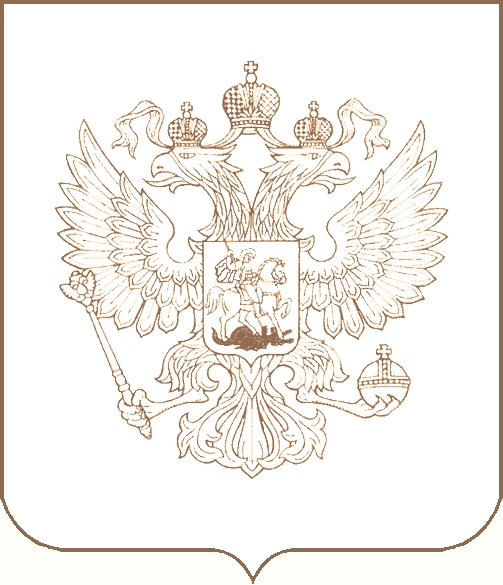 РОСКОМНАДЗОРУПРАВЛЕНИЕ ФЕДЕРАЛЬНОЙ СЛУЖБЫ ПО НАДЗОРУ В СФЕРЕ СВЯЗИ, ИНФОРМАЦИОННЫХ ТЕХНОЛОГИЙ И МАССОВЫХ КОММУНИКАЦИЙПО РЕСПУБЛИКЕ БУРЯТИЯП Р И К А З        13.04.2022                                                                                                              №  23-ндг. Улан-УдэРуководительЦ.Б. Мункожаргалов